Отдел закупок комитета экономики и инвестиционной деятельности администрации Добринского муниципального района (далее – Отдел закупок) сообщает, что Постановлением Правительства от 05.02.2016г. №77 внесены изменения в Правила подготовки  отчета об объеме закупок у субъектов малого предпринимательства и социально ориентированных некоммерческих организаций, его размещения в единой информационной системе, утвержденные постановлением Правительства от 17.03.2015г. №238. Приложение:Постановлением Правительства от 05.02.2016г. №77.Кутищева О.С.2-12-38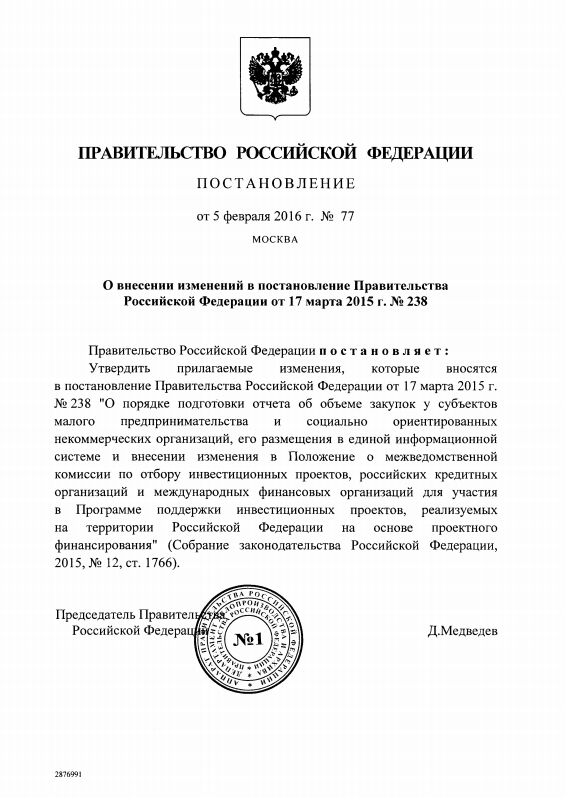 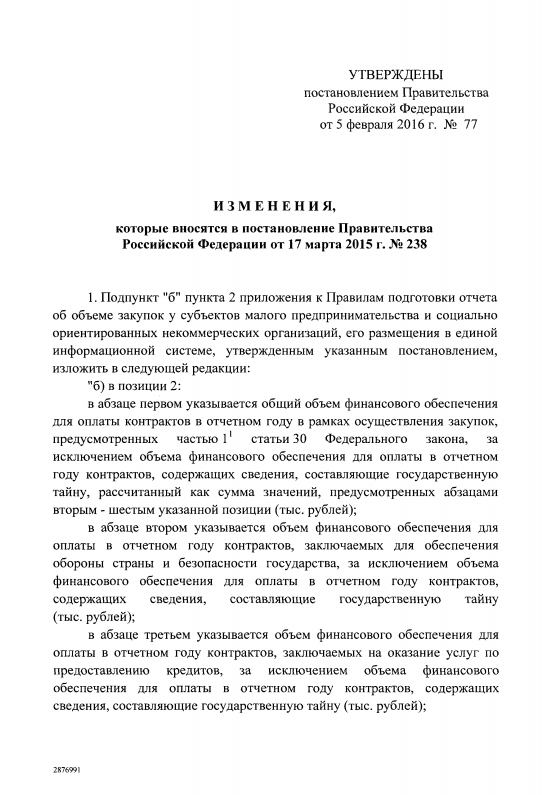 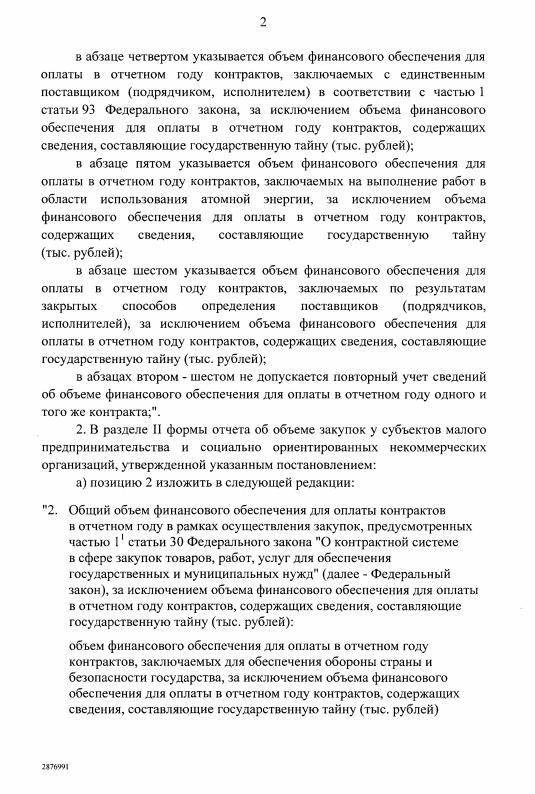 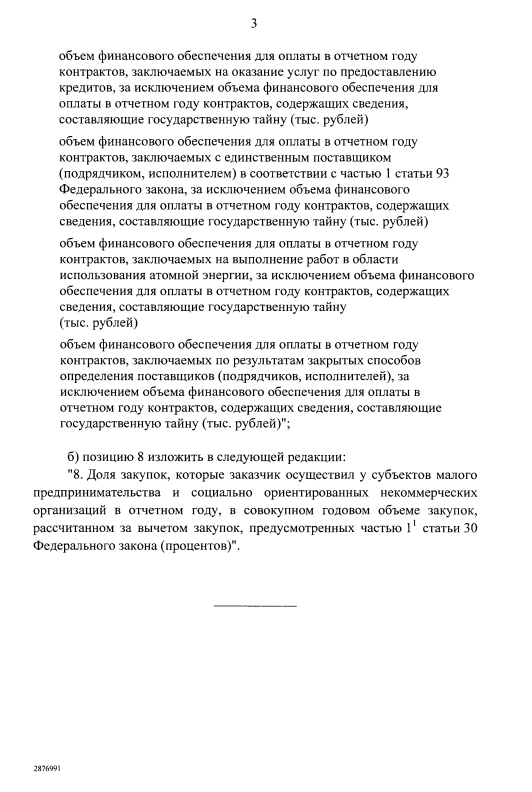 АДМИНИСТРАЦИЯ  ДОБРИНСКОГО  МУНИЦИПАЛЬНОГО РАЙОНАЛИПЕЦКОЙ ОБЛАСТИ399430, Липецкая обл., р.п. Добринка, ул. М.Горького 5E-mail: dobrinka@admlr.lipetsk.ru АДМИНИСТРАЦИЯ  ДОБРИНСКОГО  МУНИЦИПАЛЬНОГО РАЙОНАЛИПЕЦКОЙ ОБЛАСТИ399430, Липецкая обл., р.п. Добринка, ул. М.Горького 5E-mail: dobrinka@admlr.lipetsk.ru АДМИНИСТРАЦИЯ  ДОБРИНСКОГО  МУНИЦИПАЛЬНОГО РАЙОНАЛИПЕЦКОЙ ОБЛАСТИ399430, Липецкая обл., р.п. Добринка, ул. М.Горького 5E-mail: dobrinka@admlr.lipetsk.ru АДМИНИСТРАЦИЯ  ДОБРИНСКОГО  МУНИЦИПАЛЬНОГО РАЙОНАЛИПЕЦКОЙ ОБЛАСТИ399430, Липецкая обл., р.п. Добринка, ул. М.Горького 5E-mail: dobrinka@admlr.lipetsk.ru Муниципальным заказчикам17.02.201617.02.2016№17На №Начальник отдела закупок комитета экономики и инвестиционной деятельности  О.С. Кутищева 